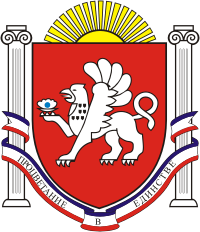 РЕСПУБЛИКА КРЫМНИЖНЕГОРСКИЙ РАЙОНАДМИНИСТРАЦИЯ ДРОФИНСКОГО СЕЛЬСКОГО ПОСЕЛЕНИЯ ПОСТАНОВЛЕНИЕ02.03.2022г. 				 № 21-02					с.ДрофиноО внесении изменений в постановление № 154-02 от 19.11.2021 года.В соответствии с Федеральным законом от 3 декабря 2012 года №230-ФЗ "О контроле за соответствием расходов лиц , замещающих государственные должности, и иных лиц их доходам", Федеральным законом от 25 декабря 2008 года №273-ФЗ "О противодействии коррупции", Уставом муниципального образования Дрофинское сельское поселение Нижнегорского района Республики Крым , на основании письма министерства Юстиции Республики Крым о возврате нормативно правовых актов  от 30.12.2021 года № 45329/05 администрация Дрофинского сельского поселения Нижнегорского района Республики КрымПОСТАНОВЛЯЕТ:1.Внести изменение в постановление администрации Дрофинского сельского поселения № 154-02 от 19.11.2021 года следующие изменения:в новой редакции изложить преамбулу постановления – «О признании утратившим силу постановлений».2. Обнародовать настоящее постановление на информационном стенде Дрофинского сельского совета Нижнегорского района Республики Крым по адресу: Республика Крым, Нижнегорский район, с. Дрофино, ул. Садовая д.9, на сайте администрации Дрофинского сельского поселения. http://дрофинскоесп.рф/3. Контроль за исполнением постановления оставляю за собой. Председатель Дрофинского сельскогосовета- глава администрацииДрофинского сельского поселения 					         Э.Э.Паниев